Утверждаю:Директор МАОУ «СОШ №8 г. Ртищево Саратовской области»Подписано: Мареева Елена Львовна DN: cn=Мареева Елена Львовна, c=RU, o=МУНИЦИПАЛЬНОЕ АВТОНОМНОЕ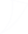 _ОБЩЕОБРАЗОВАТЕЛЬНОЕ УЧРЕЖДЕН_ИЕ   Е. Л. МарееваПланОБЛАСТИ", email=rticb@mail.ruДата: 2023.10.18 11:49:38 +04'00'«30» августа 2023 гработы школьного театра «Театрум»   МАОУ «СОШ №8 г. Ртищево Саратовской области» на 2023 - 2024 учебный год.Руководитель Школьного театра «Театрум»   	  Захарова С. М.№занятияТема занятияСодержание занятияКалендарные срокиКалендарные срокиКорректировка№занятияТема занятияСодержание занятияпланфакт1Вводное занятие.Задачи и особенности занятий в театральном кружке, организационные вопросы. Игры: «Снежный ком» и « «Разрешите представиться».2-4Здравствуй, театр!Дать детям возможность окунуться в мир фантазии и воображения. Познакомить с понятием «театр» и видами театра.  Дать общее представление о видах и жанрах театрального искусства, рассказать о мифологии.Знакомство с театральным закулисьем (декорации, грим, костюмы, шумовое оформление).Викторины про театр.5Основы поведения на сценеКак ориентироваться в пространстве, равномерно размещаться на площадке. Изучение театрального этикета, культуры восприятия спектакля. Упражнения «как вести себя на сцене», тест «какой я зритель».6Театр и зрительЭкскурсия виртуальная по театру. Написание эссе «Мои впечатления».7-8Правильное дыхание и артикуляцияРабота на создание «дыхательно-ритмического оркестра».  Упражнение «Круг», когда один участник произносит звук (звукосочетание), и все в кругу должны за ним повторить. Упражнения на «тёплый» и «холодный» выдох (например, сдувать пылинки пушинки, согревать партнера, оттаивать заледеневшее стекло или рисовать на нем рисунки). Упражнения для языка и губ.9-10Театральная азбукаУпражнения на развитие дикции (скороговорки, чистоговорки). Произнесение скороговорок по очереди с разным темпом и силой звука, с разными интонациями.Радиотеатр; озвучиваем сказку (дует ветер, жужжат насекомые, скачет лошадка и т. п.).11Мимика актераРабота над мимикой через игры.12Техника сценического общенияТренинг по развитию сценической речи. Упражнения на развитие зрительного внимания: «Повтори позу», «Зеркало», «Кто во что одет» и т.д. Ответить на вопросы, например, «Что вы видели по дороге в школу?»Упражнения на звукоподражание. Выполнение упражнений: «Угадать шумы».13В мире пословицРазучиваем пословицы.  Инсценировка пословиц. Игра-миниатюра с пословицами «Объяснялки».14-15Театральная играУпражнение «Ролевая игра»:  «Встреча», «Знакомство», «Ссора», «Радость», «Удивление».  Обыгрывание бытовых ситуаций из детских литературных произведений.16Чтение стихов в лицах стиховЗнакомство с содержанием, выбор литературного материала, распределение ролей, диалоги героев, показ.Учимся развивать зрительное, слуховое внимание, наблюдательность, находить ключевые слова в предложении и выделять их голосом.17-18Пластические этюдыРазминка на снятие зажимов.  Этюды-превращения: «Я – дерево, цветок, травинка, волна, арбуз.  Игра в теневой театр – создание с помощью рук образов зверей, птиц. Упражнения на развитие пластичности и выразительности рук и ног: «Волна», «Деревья», «Шагаем под музыку, как великаны, как гномы, как лиса, как заяц, как медведь».Инсценирование небольших произведений на развитие пластики, орфоэпии и логики речи.19-20Мастерство актераКоллективные игры на раскрепощение. Упражнение на внимание – «Пишущая машинка».Итог:  концерт из номеров (сценок, этюдов); чтецкий спектакль.21-22Подготовка к постановкеЗнакомство со сценарием, анализ произведения и распределение ролей, диалогов.23-30Инсценирование постановкиРазучивание текстов, вхождение в образ, работа над дикцией и характерами, создание афиши, репетиции и показ31-33Театр и деталиСоздание реквизита и афиши, репетиции.34Итоговое занятие.Подведение итогов обучения, отчёт, обсуждение и анализ успехов каждого воспитанника. 